Памятка  ученику по дистанционному обучениюОрганизация обученияДистанционное обучение  - это такие же уроки, только ученик их получает дома у компьютера.Чередование уроков идет по  утвержденному расписанию. Расписание  уроков будет размещено в электронном дневнике.В указанное время  учитель начинает урок.Создать  видео конференцию онлайн,  одновременно для всех классов школы разными учителями  было бы, очень удобно. Но, технические возможности нам не позволяют этого сделать. Поэтому, основной формой  преподавания уроков будут информационные материалы, размещаемые учителем  в электронном дневнике в виде ссылок на электронные ресурсы, презентаций, видео презентаций, документов.Также в электронных дневниках будут размещаться домашние задания.Контроль  за посещением уроковКонтроль за посещением уроков будет осуществляться с помощью платформы Skype. При первом занятии учитель высылает ученику ссылку на присоединению к собранию через электронный дневник   В соответствии с расписанием  уроков ученик присоединяется к группе  учителя. Посредством письменной переписки общается с учителем и выполняет его задания. Присоединение к группе учителя является подтверждением присутствия на уроке.Домашние заданияУченик самостоятельно работает с учебником. Письменно выполняет задания  ( форму задания дает учитель) и направляет их учителю  в  электронном виде посредством  электронного журнала или электронной почты учителя. (Если задания выполнены от руки, их можно сфотографировать, перевести в Word, соблюдая масштаб, основные требования – текст должен быть читаем).Индивидуальные консультации через Skype по согласованию с учителем.Основные требования к ученику.Самоконтроль и ответственность. Большую часть заданий он выполняет самостоятельно.Компетентность. Умение работать с электронными ресурсами.Мотивация – главный двигатель в дистанционном обучении.Техническое оснащение рабочего места ученика- компьютер /ноутбук- акустические колонки - по возможности принтер- микрофон- выход в ИНТЕРНЕТПоследовательность выхода в СкайпВойти в электронный дневникОткрыть почтовое сообщениеНайти ссылкуАктивировать ееВ открывшемся окне записать свой класс, фамилию, имяПрисоединиться к собранию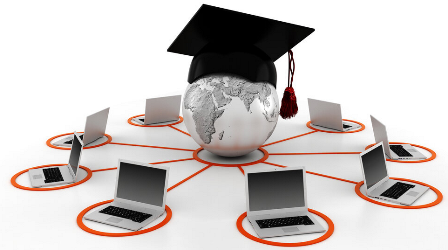 